Государственное общеобразовательное учреждение Ярославской области 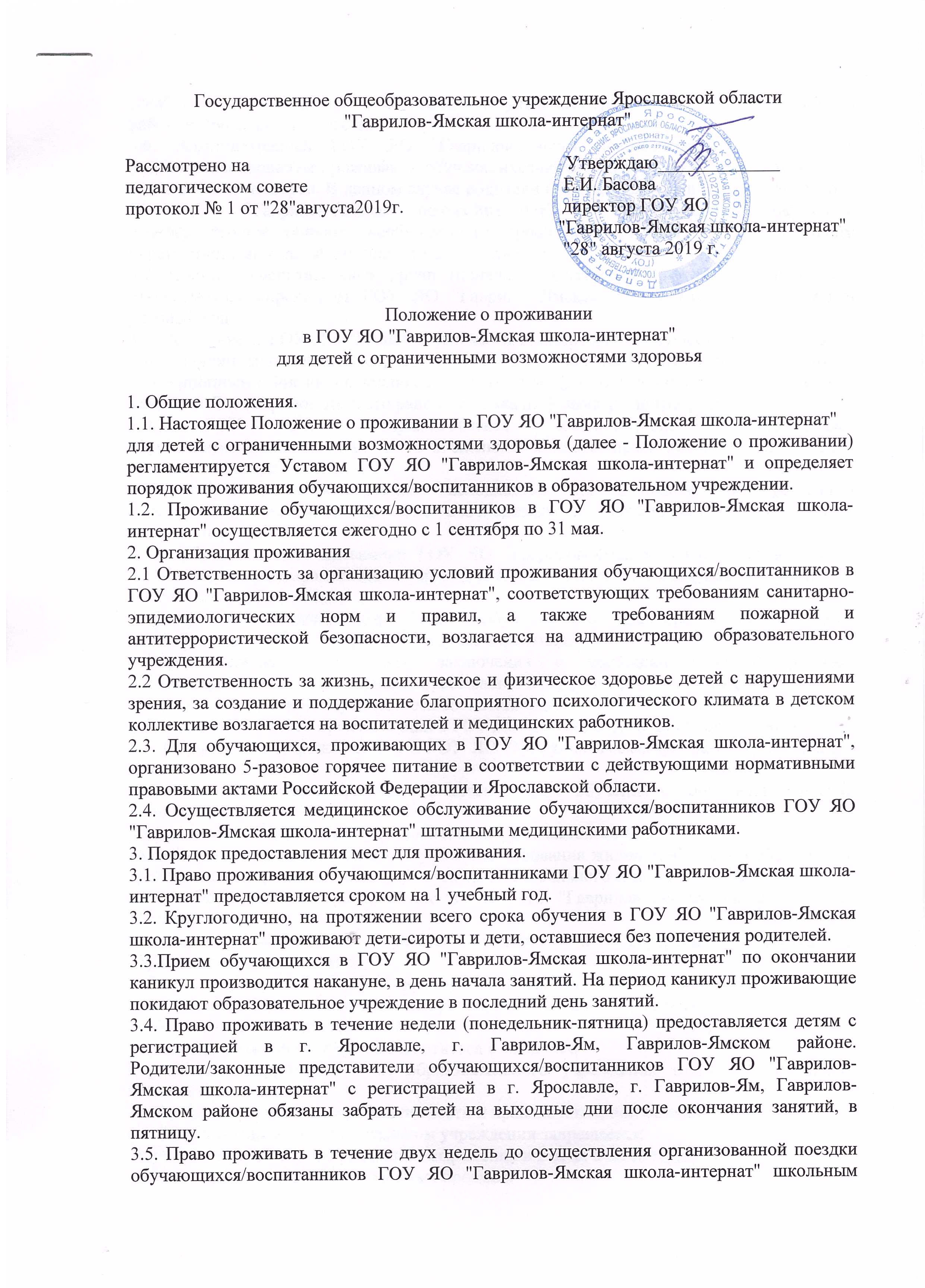 "Гаврилов-Ямская школа-интернат"Рассмотрено на                                                                    Утверждаю_____________педагогическом совете                                                       Е.И. Басовапротокол № 1 от "28"августа2019г.                                  директор ГОУ ЯО                                                                                             "Гаврилов-Ямская школа-интернат"                                                                                               "28" августа 2019 г.Положение о проживании в ГОУ ЯО "Гаврилов-Ямская школа-интернат" для детей с ограниченными возможностями здоровья1. Общие положения.1.1. Настоящее Положение о проживании в ГОУ ЯО "Гаврилов-Ямская школа-интернат" для детей с ограниченными возможностями здоровья (далее - Положение о проживании) регламентируется Уставом ГОУ ЯО "Гаврилов-Ямская школа-интернат" и определяет порядок проживания обучающихся/воспитанников в образовательном учреждении.1.2. Проживание обучающихся/воспитанников в ГОУ ЯО "Гаврилов-Ямская школа-интернат" осуществляется ежегодно с 1 сентября по 31 мая.2. Организация проживания2.1 Ответственность за организацию условий проживания обучающихся/воспитанников в ГОУ ЯО "Гаврилов-Ямская школа-интернат", соответствующих требованиям санитарно-эпидемиологических норм и правил, а также требованиям пожарной и антитеррористической безопасности, возлагается на администрацию образовательного учреждения.2.2 Ответственность за жизнь, психическое и физическое здоровье детей с нарушениями зрения, за создание и поддержание благоприятного психологического климата в детском коллективе возлагается на воспитателей и медицинских работников.2.3. Для обучающихся, проживающих в ГОУ ЯО "Гаврилов-Ямская школа-интернат", организовано 5-разовое горячее питание в соответствии с действующими нормативными правовыми актами Российской Федерации и Ярославской области.2.4. Осуществляется медицинское обслуживание обучающихся/воспитанников ГОУ ЯО "Гаврилов-Ямская школа-интернат" штатными медицинскими работниками.3. Порядок предоставления мест для проживания.3.1. Право проживания обучающимся/воспитанниками ГОУ ЯО "Гаврилов-Ямская школа-интернат" предоставляется сроком на 1 учебный год. 3.2. Круглогодично, на протяжении всего срока обучения в ГОУ ЯО "Гаврилов-Ямская школа-интернат" проживают дети-сироты и дети, оставшиеся без попечения родителей.3.3.Прием обучающихся в ГОУ ЯО "Гаврилов-Ямская школа-интернат" по окончании каникул производится накануне, в день начала занятий. На период каникул проживающие покидают образовательное учреждение в последний день занятий.3.4. Право проживать в течение недели (понедельник-пятница) предоставляется детям с регистрацией в г. Ярославле, г. Гаврилов-Ям, Гаврилов-Ямском районе. Родители/законные представители обучающихся/воспитанников ГОУ ЯО "Гаврилов-Ямская школа-интернат" с регистрацией в г. Ярославле, г. Гаврилов-Ям, Гаврилов-Ямском районе обязаны забрать детей на выходные дни после окончания занятий, в пятницу.3.5. Право проживать в течение двух недель до осуществления организованной поездки обучающихся/воспитанников ГОУ ЯО "Гаврилов-Ямская школа-интернат" школьным автобусом на выходные дни имеют дети с нарушениями зрения из отдаленных городов и районов Ярославской области.3.6. Администрацией ГОУ ЯО "Гаврилов-Ямская школа-интернат" могут быть рассмотрены варианты проживания обучающихся/воспитанников с ОВЗ в выходные дни или в течение четверти. В данном случае родители обращаются с заявлением к директору ГОУ ЯО "Гаврилов-Ямская школа-интернат" и предоставляют документы, подтверждающие причину необходимости проживания ребенка в образовательном учреждении в выходные дни или в течение четверти.3.7. Составы воспитательных групп (понедельник-пятница) и групп выходного дня утверждаются директором ГОУ ЯО "Гаврилов-Ямская школа-интернат" на каждый учебный год.3.8. Заселение в ГОУ ЯО "Гаврилов-Ямская школа-интернат" осуществляется ежегодно при наличии медицинских справок о состоянии здоровья и отсутствии контактов с инфекционными больными, заключения фтизиатра  (для обучающихся/воспитанников г. Гаврилов-Ям, Гаврилов-Ямского района справка от фтизиатра не требуется).3.9. ГОУ ЯО "Гаврилов-Ямская школа-интернат" предоставляет обучающимся/воспитанникам место в спальной комнате, право посещения помещений общего пользования.3.10. Обучающиеся/воспитанники, находящиеся на неполном государственном обеспечении, обеспечиваются всем необходимым в соответствии с действующим законодательством.3.11. Обучающиеся/воспитанники ГОУ ЯО "Гаврилов-Ямская школа-интернат" могут быть лишены права проживания в образовательном учреждении в следующих случаях:- окончание учебного года;-переход на дистанционную форму обучения по адаптированным основным общеобразовательным программам в случае карантина;- при наличии медицинского заключения о состоянии здоровья ребенка, препятствующему его дальнейшему пребыванию в образовательном учреждении;- в связи с отчислением обучающегося/воспитанника из образовательного учреждения.4. Права и обязанности проживающих в ГОУ ЯО "Гаврилов-Ямская школа-интернат".4.1. Обучающиеся, проживающие в ГОУ ЯО "Гаврилов-Ямская школа-интернат" имеют право:- проживать в течение проживать в течение всего обучения с соблюдением правил проживания;- пользоваться помещениями учебного и культурно-бытового назначения;- участвовать  в решении вопросов усовершенствования жилищно-бытового обеспечения проживающих, организации досуга через органы школьного самоуправления.4.2.   Обучающиеся, проживающие в ГОУ ЯО "Гаврилов-Ямская школа-интернат" обязаны:- строго соблюдать правила режима и внутреннего распорядка обучающихся/воспитанников;-  беречь имущество ГОУ ЯО "Гаврилов-Ямская школа-интернат", бережно относиться к помещениям, оборудованию и инвентарю образовательного учреждения;- соблюдать правила личной гигиены;- проявлять уважение к старшим, заботиться о младших;- уходить с территории и из образовательного учреждения только с разрешения воспитателя;- соблюдать правила техники безопасности и правила пожарной безопасности.4.3. Проживающим в образовательном учреждении запрещается:- шуметь. употреблять непристойные выражения и жесты и на ее территории;- бегать по лестнице и вблизи оконных проемов;- приносить в образовательное учреждение взрывчатые, огнеопасные вещества и спиртные напитки;- самовольно переносить инвентарь из одной комнаты в другую.5. Обязанности администрации. должностных лиц ГОУ ЯО "Гаврилов-Ямская школа-интернат".5.1. Руководство эксплуатацией имущества, организацией быта проживающих, поддержанием установленного порядка в образовательном учреждении, проведением воспитательной работы с проживающими осуществляется заместителем директора по воспитательной работе и заместителем по административно-хозяйственной работе.5.2. Непосредственно осуществляют организацию быта, поддержание порядка в образовательном учреждении, проведение воспитательной работы во второй половине дня воспитатели, помощники воспитателей, обслуживающий персонал.5.3. Должностные лица образовательного учреждения обязаны:- содержать помещения в соответствии с санитарными правилами;- предоставить обучающимся/воспитанникам пользоваться  комплексом необходимых коммунально-бытовых услуг, помещениями для занятий и отдыха;- переселять в случае острого заболевания проживающих в изолятор на основании заключения врача.